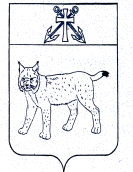 АДМИНИСТРАЦИЯ УСТЬ-КУБИНСКОГОМУНИЦИПАЛЬНОГО ОКРУГАПОСТАНОВЛЕНИЕс. Устьеот 09.01.2023                                                                                                      № 99«О комиссии по обеспечению безопасности дорожного движения»В соответствии с постановлением Правительства Вологодской области от 6 ноября 2012 года № 1320 «Об областной Комиссии по обеспечению безопасности дорожного движения», в соответствии со ст. 42 Устава округа администрация округа ПОСТАНОВЛЯЕТ:1.	Утвердить Положение «О комиссии по обеспечению безопасности дорожного движения» согласно приложению 1 к настоящему постановлению.2.	Образовать Комиссию по обеспечению безопасности дорожного движения и утвердить ее состав согласно приложению 2 к настоящему постановлению.3.	Признать утратившими силу следующие постановления администрации района:-от 18 марта 2013 года № 245 «О районной комиссии по обеспечению безопасности дорожного движения»";-от 13 октября 2014 года № 1039 "О внесении изменений в постановление администрации района от 18.03.2013 № 245";-от 1 июля 2015 года № 618 "О внесении изменений в постановление администрации района от 18.03.2013 № 245";-от 29 июня 2015 года № 605 "О внесении изменений в постановление администрации района от 18.03.2013 № 245";-от 26 сентября 2016 года № 894 "О внесении изменений в постановление администрации района от 18.03.2013 № 245";- от 29 июня 2017 года № 637 "О внесении изменений в постановление администрации района от 18.03.2013 № 245";- от 31 июля 2017 года № 752 "О внесении изменений в постановление администрации района от 18.03.2013 № 245";- от 13 декабря 2017 года № 1235 "О внесении изменений в постановление администрации района от 18.03.2013 № 245";- от 22 июня 2018 года № 566 "О внесении изменений в постановление администрации района от 18 марта 2013 года № 245 «О районной комиссии по обеспечению безопасности дорожного движения»";- от 4 сентября 2018 года № 787 "О внесении изменений в постановление администрации района от 18 марта 2013 года № 245 «О районной комиссии по обеспечению безопасности дорожного движения»";- от 19 октября 2018 года № 947 "О внесении изменений в постановление администрации района от 18 марта 2013 года № 245 «О районной комиссии по обеспечению безопасности дорожного движения»";- от 21 января 2019 года № 43 "О внесении изменений в постановление администрации района от 18 марта 2013 года № 245 «О районной комиссии по обеспечению безопасности дорожного движения»"; - от 9 августа 2019 года № 753 "О внесении изменений в постановление администрации района от 18 марта 2013 года № 245 «О районной комиссии по обеспечению безопасности дорожного движения»"; - от 28 августа 2019 года № 812 "О внесении изменений в постановление администрации района от 18 марта 2013 года № 245 «О районной комиссии по обеспечению безопасности дорожного движения»"; - от 17 сентября 2019 года № 880 "О внесении изменений в постановление администрации района от 18 марта 2013 года № 245 «О районной комиссии по обеспечению безопасности дорожного движения»"; - от 30 октября 2019 года № 1055 "О внесении изменений в постановление администрации района от 18 марта 2013 года № 245 «О районной комиссии по обеспечению безопасности дорожного движения»"; - от 5 февраля 2020 года № 125 "О внесении изменений в постановление администрации района от 18 марта 2013 года № 245 «О районной комиссии по обеспечению безопасности дорожного движения»"; - от 18 февраля 2020 года № 197 "О внесении изменений в постановление администрации района от 18 марта 2013 года № 245 «О районной комиссии по обеспечению безопасности дорожного движения»";- от 26 января 2021 года № 33 "О внесении изменений в постановление администрации района от 18 марта 2013 года № 245 «О районной комиссии по обеспечению безопасности дорожного движения»";- от 31 марта 2022 года № 268 "О внесении изменений в постановление администрации района от 18 марта 2013 года № 245 «О районной комиссии по обеспечению безопасности дорожного движения»;- от 27 апреля 2022 года № 335 "О внесении изменений в постановление администрации района от 18 марта 2013 года № 245 «О районной комиссии по обеспечению безопасности дорожного движения»;- от 26 сентября 2022 года № 841 "О внесении изменений в постановление администрации района от 18 марта 2013 года № 245 «О районной комиссии по обеспечению безопасности дорожного движения»;- от 10 ноября 2022 года № 1013 "О внесении изменений в постановление администрации района от 18 марта 2013 года № 245 «О районной комиссии по обеспечению безопасности дорожного движения».4. Настоящее постановление вступает в силу со дня его подписания и подлежит обнародованию.Глава округа                                                                                                    И.В. БыковУтвержденопостановлением администрации района от 09.01.2023 № 99(приложение 1)ПОЛОЖЕНИЕо комиссии по обеспечениюбезопасности дорожного движения1.	Комиссии Усть-Кубинского муниципального округа по обеспечению безопасности дорожного движения (далее - Комиссия) является координационным органом, образованным для обеспечения согласованных действий территориальных органов исполнительной государственной власти, органов местного самоуправления, организаций и общественных объединений в области обеспечения безопасности дорожного движения на территории Усть-Кубинского муниципального округа.2.	Комиссия руководствуется в своей деятельности Конституцией Российской Федерации, федеральными конституционными законами, федеральными законами, актами Президента Российской Федерации и Правительства Российской Федерации, актами Губернатора области и Правительства области, Уставом района, муниципальными правовыми актами Представительного Собрания округа и администрации округа, а также настоящим Положением.3.	Основными задачами Комиссии являются:3.1.	Обеспечение согласованных действий территориальных органов исполнительной государственной власти, органов местного самоуправления, организаций и общественных объединений в области обеспечения безопасности дорожного движения.3.2.	Подготовка предложений по совершенствованию правового регулирования в области обеспечения безопасности дорожного движения.3.3.	Координация деятельности органов местного самоуправления Усть- Кубинского муниципального округа по разработке проектов и реализации районных программ повышения безопасности дорожного движения.3.4.	Совершенствование механизмов координации деятельности, повышение эффективности взаимодействия с заинтересованными организациями и общественными объединениями по вопросам обеспечения безопасности дорожного движения.4.	Комиссия в целях реализации возложенных на нее задач выполняет следующие основные функции:4.1.	Рассматривает вопросы безопасности дорожного движения на территории округа.4.2.	Организует изучение причин и условий возникновения дорожно-транспортных происшествий.4.3.	Рассматривает предложения территориальных органов исполнительной государственной власти области, органов местного самоуправления, заинтересованных организаций и общественных объединений по вопросам:-реализации государственной политики в области обеспечения безопасности дорожного движения на территории округа;-совершенствования системы обеспечения безопасности дорожного движения на территории округа.4.4.	 Определяет с учетом поступивших предложений приоритетные направления деятельности по предупреждению дорожно-транспортных происшествий и снижению тяжести их последствий.4.5.	Осуществляет разработку и реализацию районных программ повышения безопасности дорожного движения.4.6.	 Организует работу по подготовке предложений по разработке муниципальных правовых актов в области безопасности дорожного движения.4.7.	Рассматривает обоснования потребности в финансовых и материально-технических ресурсах для реализации мероприятий в области обеспечения безопасности дорожного движения.4.8.	Осуществляет взаимодействие со средствами массовой информации по вопросам освещения проблем безопасности дорожного движения.5.	Комиссия по вопросам, отнесенным к ее компетенции, имеет право:5.1.	Заслушивать на своих заседаниях представителей территориальных органов исполнительной государственной власти, органов местного самоуправления, организаций и общественных объединений и принимать соответствующие решения.5.2.	Запрашивать у органов исполнительной государственной власти области, органов местного самоуправления округа, организаций и общественных объединений материалы и информацию, необходимые для работы Комиссии.
5.3.	Привлекать в установленном порядке к работе Комиссии представителей заинтересованных территориальных органов исполнительной государственной власти области, органов местного самоуправления, научных, общественных и других организаций, а также специалистов.5.4.	Создавать рабочие группы по отдельным направлениям деятельности Комиссии.6.	Состав Комиссии утверждается постановлением администрации округа.7.	Председателем Комиссии является Глава округа.8.	Комиссия осуществляет свою деятельность в соответствии с ежегодным планом работ, который утверждается председателем Комиссии.9.	Заседание Комиссии проводит председатель Комиссии, а в его отсутствие по поручению председателя Комиссии - заместитель председателя Комиссии. Заседания Комиссии проводятся не реже одного раза в квартал. В случае необходимости могут проводиться внеочередные заседания Комиссии.Заседание Комиссии считается правомочным, если на нем присутствуют более половины ее членов.Председатель комиссии (в его отсутствие – заместитель) руководит работойкомиссии, распределяет обязанности между ее членами, определяет круг вопросов,подлежащих рассмотрению на очередном заседании, и время его проведения. Впериод между заседаниями дает поручения комиссии и проверяет их исполнение.Осуществляет контроль за выполнением принятых комиссией решений.Секретарь комиссии разрабатывает проекты планов работы и протокольныхрешений комиссии, организует сбор, обобщение и подготовку материалов нарассмотрение комиссии, ведет рабочую документацию комиссии, оповещает еечленов и приглашенных лиц о сроках проведения заседаний и рассматриваемыхвопросов, направляет в организации, учреждения и предприятия соответствующуюинформацию и представления.Члены комиссии организуют проведение мероприятий по выполнениюрешений директивных органов, администрации района и комиссии, вносятпредложения в планы работы комиссии, принимают участие в подготовкематериалов и рассмотрении их на заседаниях комиссии, оказывают помощь попоручению комиссии управлениям, объединениям, органам местного самоуправления района, организациям, учреждениям и предприятиям в постановкеработы по обеспечению безопасности дорожного движения.10.	Решения Комиссии принимаются открытым голосованием и считаются принятыми, если за них проголосовали более половины членов Комиссии, присутствующих на заседании. При равенстве голосов членов Комиссии голос председательствующего на заседании является решающим.Решения Комиссии оформляются протоколом заседания, который подписывают председательствующий на заседании и секретарь Комиссии.11.	Решения Комиссии, принятые в соответствии с ее компетенцией, являются рекомендательными.Протокол заседания Комиссии направляется членам Комиссии и в соответствующие органы власти и организации для исполнения с последующим уведомлением Комиссии о принятых мерах. 12.	Организационно-техническое обеспечение деятельности Комиссии осуществляется администрацией Усть-Кубинского муниципального округа.Утвержденопостановлением администрации района от 09.01.2023 № 99(приложение 2)СОСТАВкомиссии по обеспечению безопасности дорожного движенияБыков И.В.- Глава округа, председатель комиссии;Семичев А.О.- первый заместитель Главы округа, заместитель председателя комиссии;Неустроева М.В.- документовед 1 категории  отдела коммунальной инфраструктуры администрации округа, секретарь комиссии;Кокалова Е.Ю.- заместитель начальника отдела коммунальной инфраструктуры администрации округа, секретарь комиссии;Бараев А.А.- начальник 18 пожарно-спасательной части по охране с. Устье  ФГКУ «3 отряд ФПС по Вологодской области» (по согласованию);Голубков Е.Б.-начальник ОГИБДД МО МВД России «Сокольский» (по согласованию).Долганова Е.Н.- директор МУ «Центр обеспечения учреждений образования»;Качанов С.А.- главный врач БУЗ ВО «Усть-Кубинская центральная районная» больница (по согласованию);Наумушкина Л.В.- начальник отдела коммунальной инфраструктуры администрации округа;Малышева М.А.- муниципальный координатор, ответственный за профилактику дорожно-транспортного травматизма в сфере образования Усть-Кубинского муниципального округа;Миронов В.В.- начальник Усть-Кубинского участка Сокольского ДРСУОАО «Вологодавтодор» (по согласованию);Мишенев С.В- ведущий инженер по надзору Сокольского и Усть-Кубинского муниципальных районов КУ ВО «Управление автомобильных дорог ВО» (по согласованию);Сковородкин О.П.- директор МУ «Усть-Кубинское автотранспортное предприятие»;Смирнова О.В.- начальник управления образования администрации округа;-представитель АНО «Редакция Усть-Кубинской районной газеты «Северная новь»;Широков А.А.- начальник отдела безопасности, мобилизационной работы, ГО и ЧС администрации округа.